Рабочий лист №1 для выполнения заданий в формате TIMSS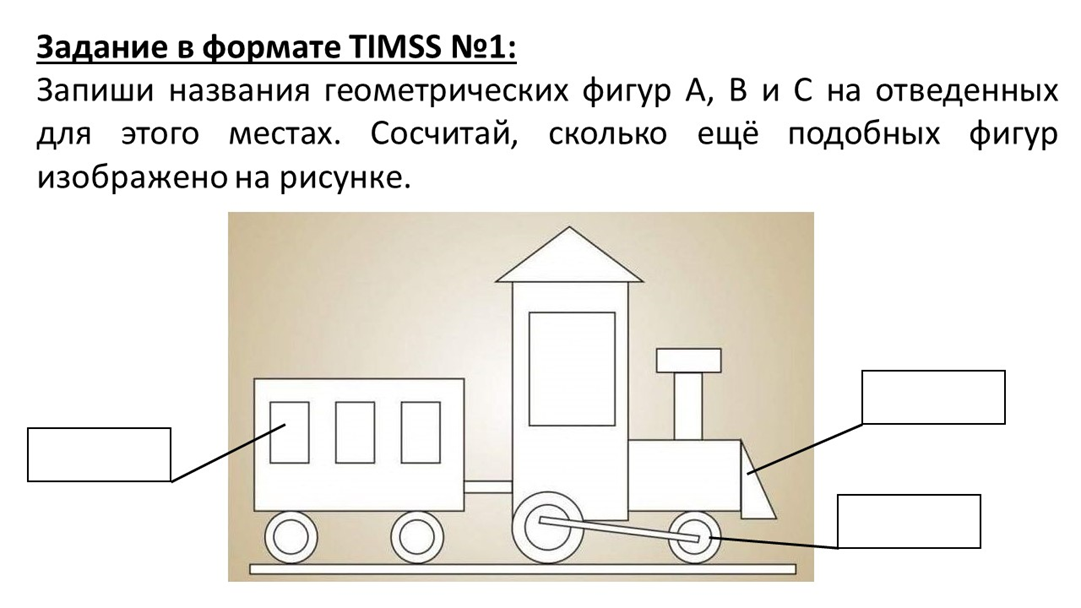 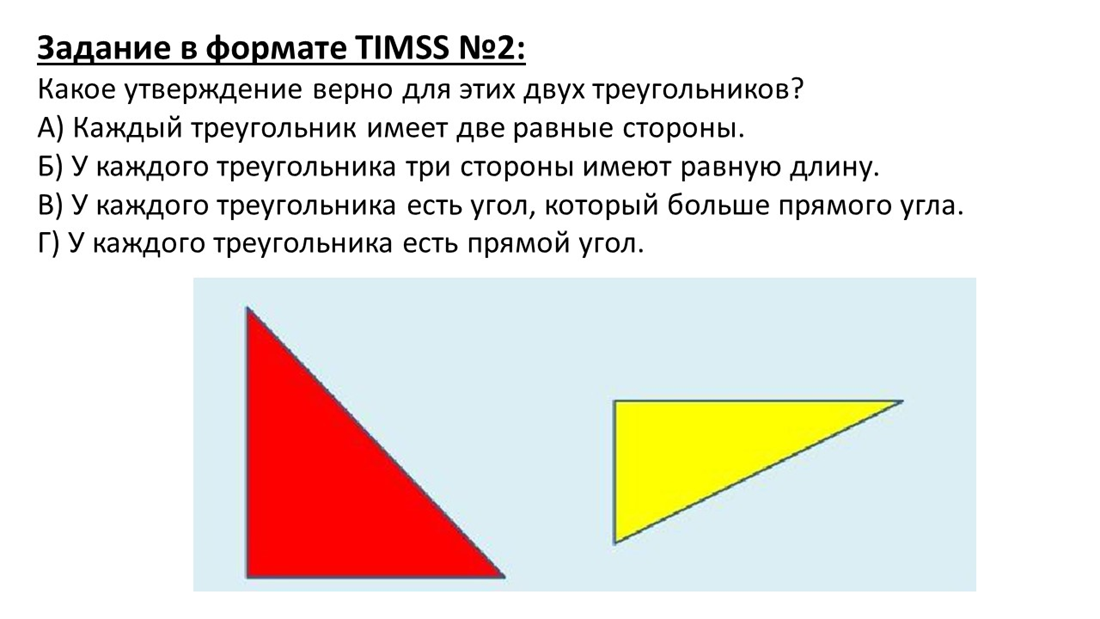 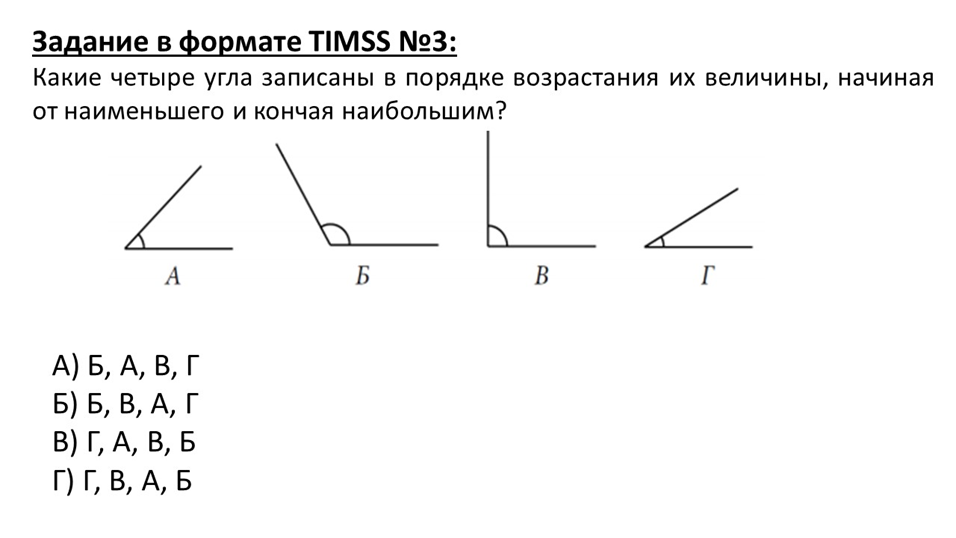 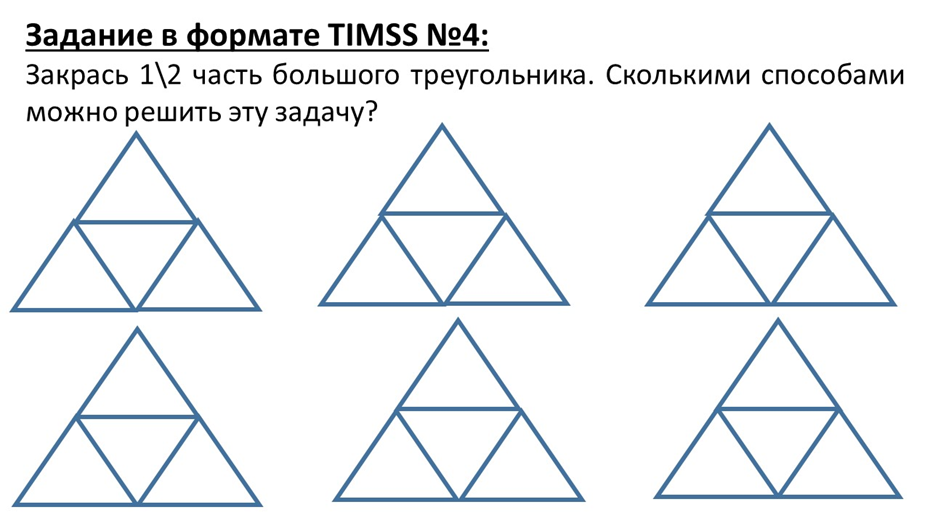 